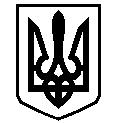 У К Р А Ї Н АВАСИЛІВСЬКА МІСЬКА РАДАЗАПОРІЗЬКОЇ ОБЛАСТІсьомого скликання  тридцять третя (позачергова) сесіяР  І  Ш  Е  Н  Н  Я 27 червня  2018                                                                                                             № 38Про затвердження технічної документації із землеустрою щодо встановлення  (відновлення) меж земельної ділянки в натурі (на місцевості) для будівництва та обслуговування житлового будинку, господарських будівель та споруд та  передачу земельної ділянки безоплатно у власність в м. Василівка, вул. Софіївська 46 Яхно В.Л.	Керуючись Законом України «Про місцеве самоврядування в Україні»,  ст.ст.12,40,116,118,121 Земельного кодексу України, Законами України «Про землеустрій», «Про державний земельний кадастр», Законом України «Про внесення змін до деяких законодавчих актів України  щодо розмежування земель державної та комунальної власності»,  розглянувши заяву  Яхно Валентини Леонтіївни,  що мешкає в м. Василівка,  вул. Софіївська 46,    про затвердження  технічної документації із землеустрою щодо встановлення (відновлення)  меж земельної ділянки в натурі (на місцевості)  для будівництва та обслуговування житлового будинку, господарських будівель та споруд  в м. Василівка,  вул.  Софіївська 46   та передачу земельної ділянки безоплатно у власність, технічну документацію із землеустрою щодо встановлення (відновлення)  меж земельної ділянки в натурі (на місцевості),  виготовлену ТОВ «Козацькі землі»,  Василівська міська радаВ И Р І Ш И Л А :	1. Затвердити   Яхно Валентині Леонтіївні   технічну документацію із землеустрою щодо встановлення (відновлення) меж земельної ділянки в натурі (на місцевості)  площею  для будівництва та обслуговування житлового будинку, господарських будівель та споруд в м. Василівка, вул.  Софіївська 46 .	2. Передати  Яхно Валентині Леонтіївні   безоплатно у власність земельну ділянку із земель житлової та громадської забудови, кадастровий номер 2320910100:03:034:0924,  площею  для будівництва та обслуговування житлового будинку, господарських будівель та споруд в м. Василівка, вул.  Софіївська 46. 	3. Зобов’язати Яхно Валентину Леонтіївну зареєструвати право власності на земельну ділянку  відповідно до вимог  Закону України «Про  державну реєстрацію прав на нерухоме майно та їх обмежень».4. Контроль за виконанням цього рішення покласти на постійну комісію міської ради з питань земельних відносин та земельного кадастру, благоустрою міста та забезпечення екологічної безпеки життєдіяльності населення.Міський голова                                                                                                     Л.М. Цибульняк